                 Территория продаж «ВОДНЫЙ МИР»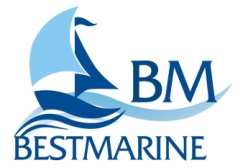                                                         www.bestmarine.ru                                                    Quicksilver 470 Cruiser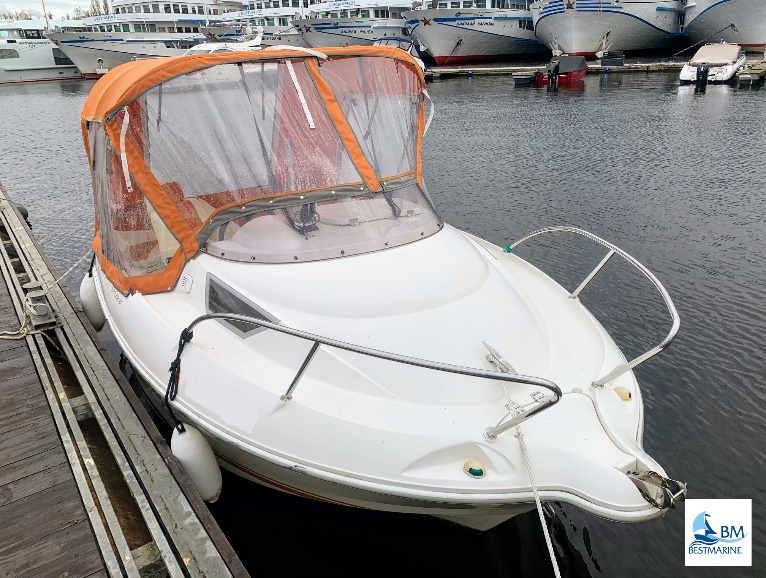 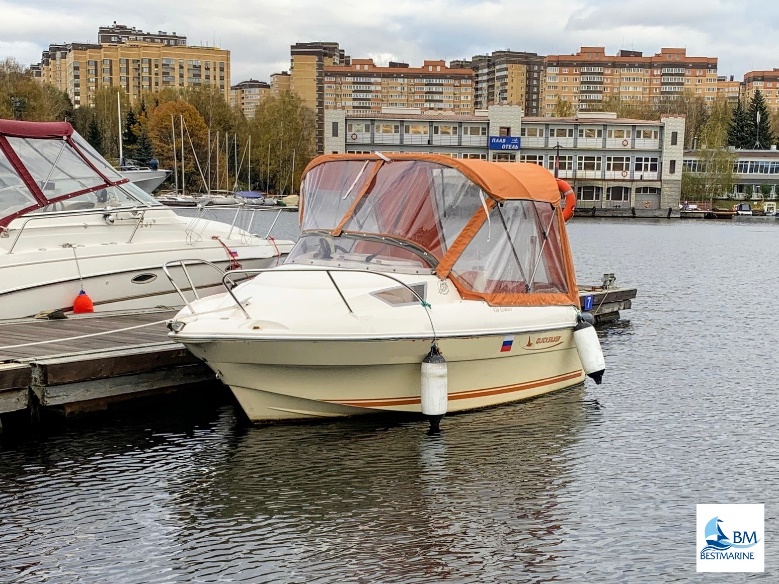 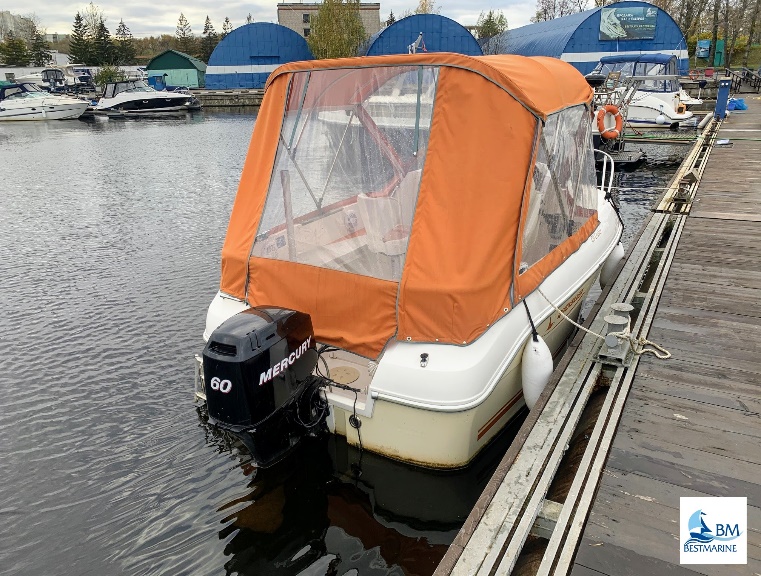 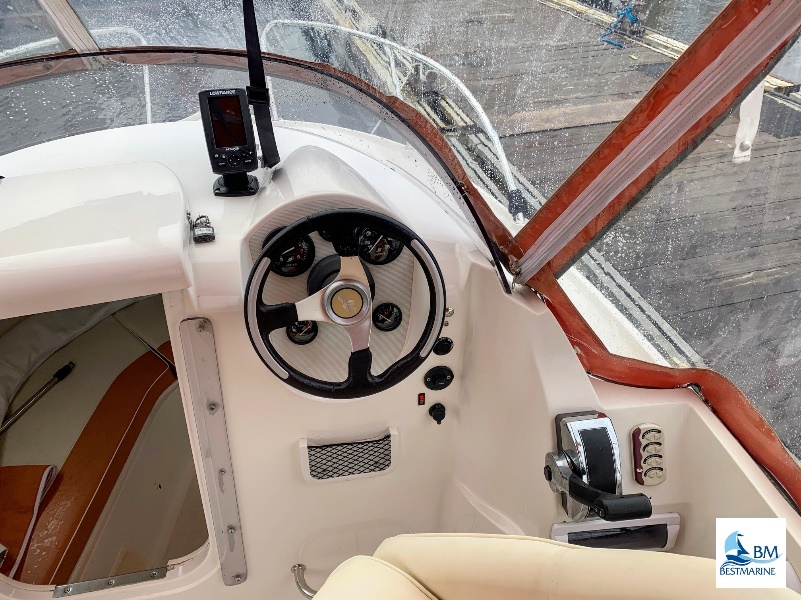 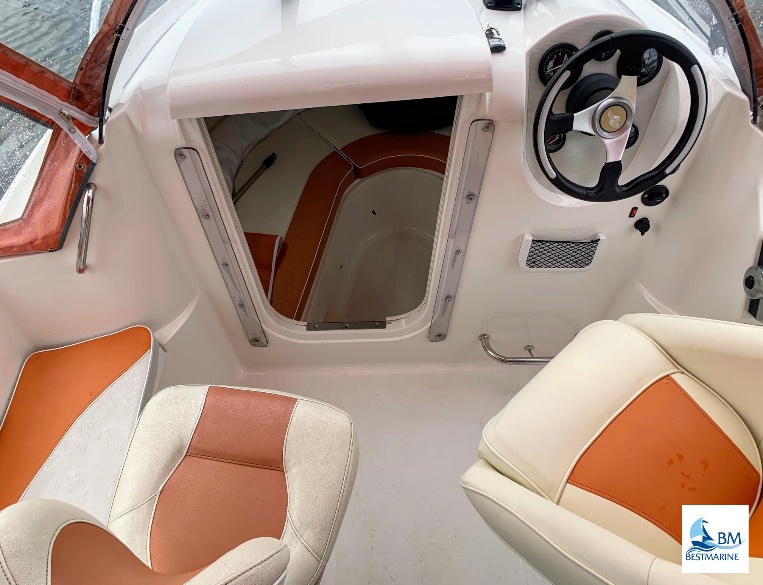 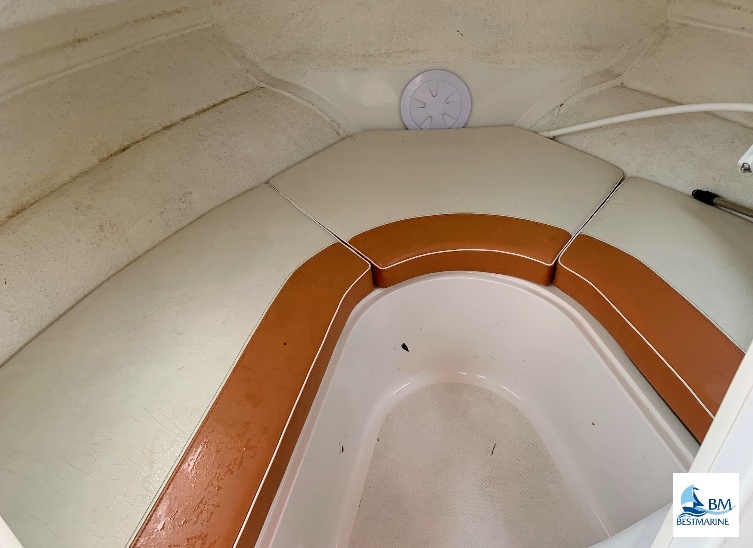 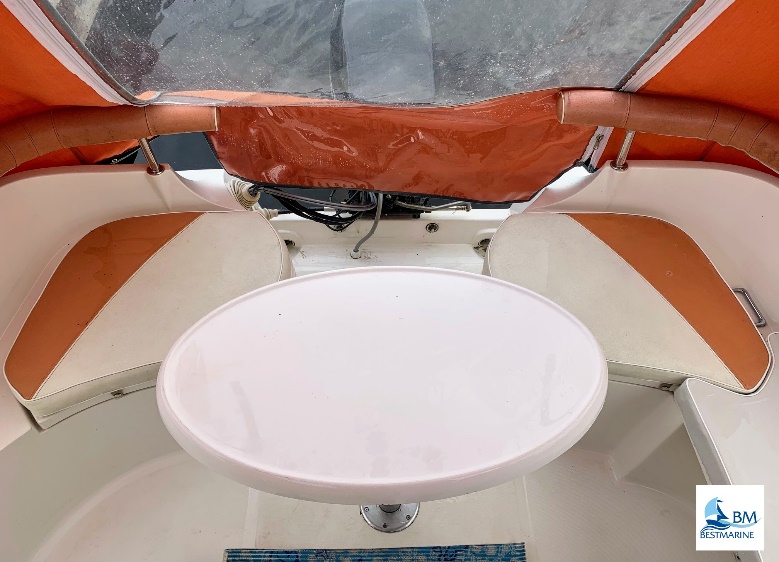 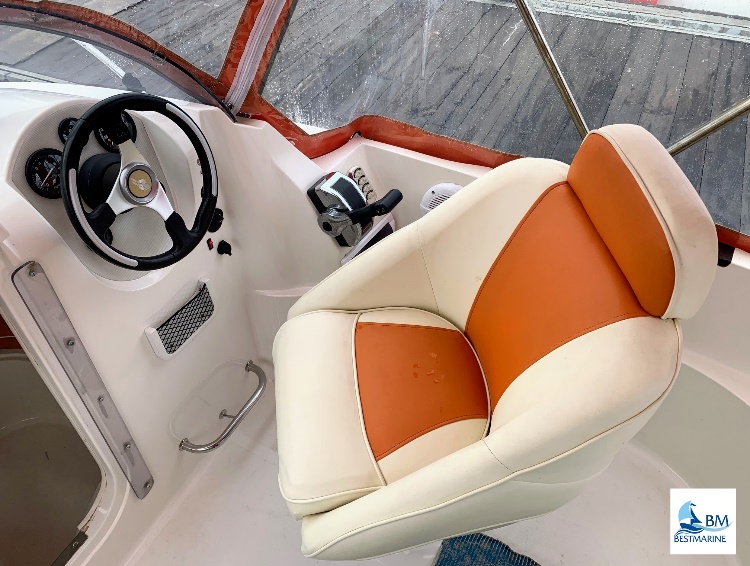 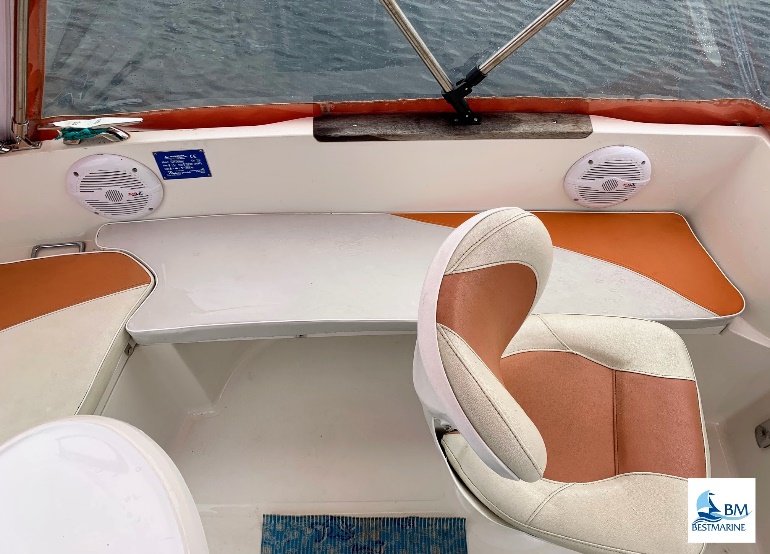 Дополнительная информацияКомпактный и легкий для транспортировки катер Quicksilver 470 оптимален для плаваний выходного дня в небольшой компании или с семьей. В путешествиях с детьми небольшая, но уютная каюта практически необходима, а в романтических путешествиях вдвоем она обеспечит вполне комфортабельный ночлег для двух взрослых людей. По документам сертифицирован на 5 пассажиров, однако путешествовать втроем (или двое взрослых+двое детей) на этом катере будет более комфортно. Лодка комплектуется подвесным мотором мощностью до 60 л. с., управление судном легкое и понятное. Пост управления оборудован мягким поворотным креслом для рулевого. Лодка имеет широкий остойчивый корпус, оборудована навигационными огнями и металлическими релингами, что лишний раз говорит о высоких стандартах безопасности.Комплектация:- прицеп- ходовой тент- эхолот- магнитола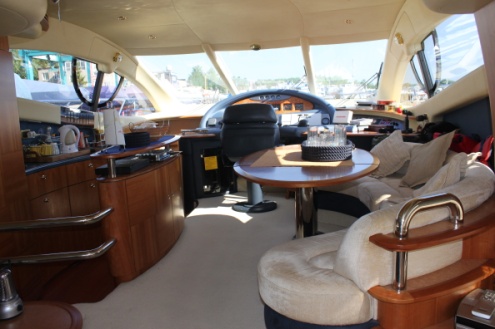 МО, г. Долгопрудный, ул. Якова Гунина, д. 1Телефон: (495) 626-97-00Длина (м):4.7Ширина (м):2.37Осадка (м):0.34Вес (кг):600Двигатель (л.с.):        Mercury 60Наработка двигателя:                     105 м/чМаксимальная скорость (км/ч):40Запас топлива (л):40Пассажировместимость (чел.):5Число кают:1Спальных мест (чел.):2Год постройки:2008Страна производитель:ПольшаМесто нахождения:г. ДолгопрудныйЦена (руб.):700 000